Comprehensive School Improvement Plan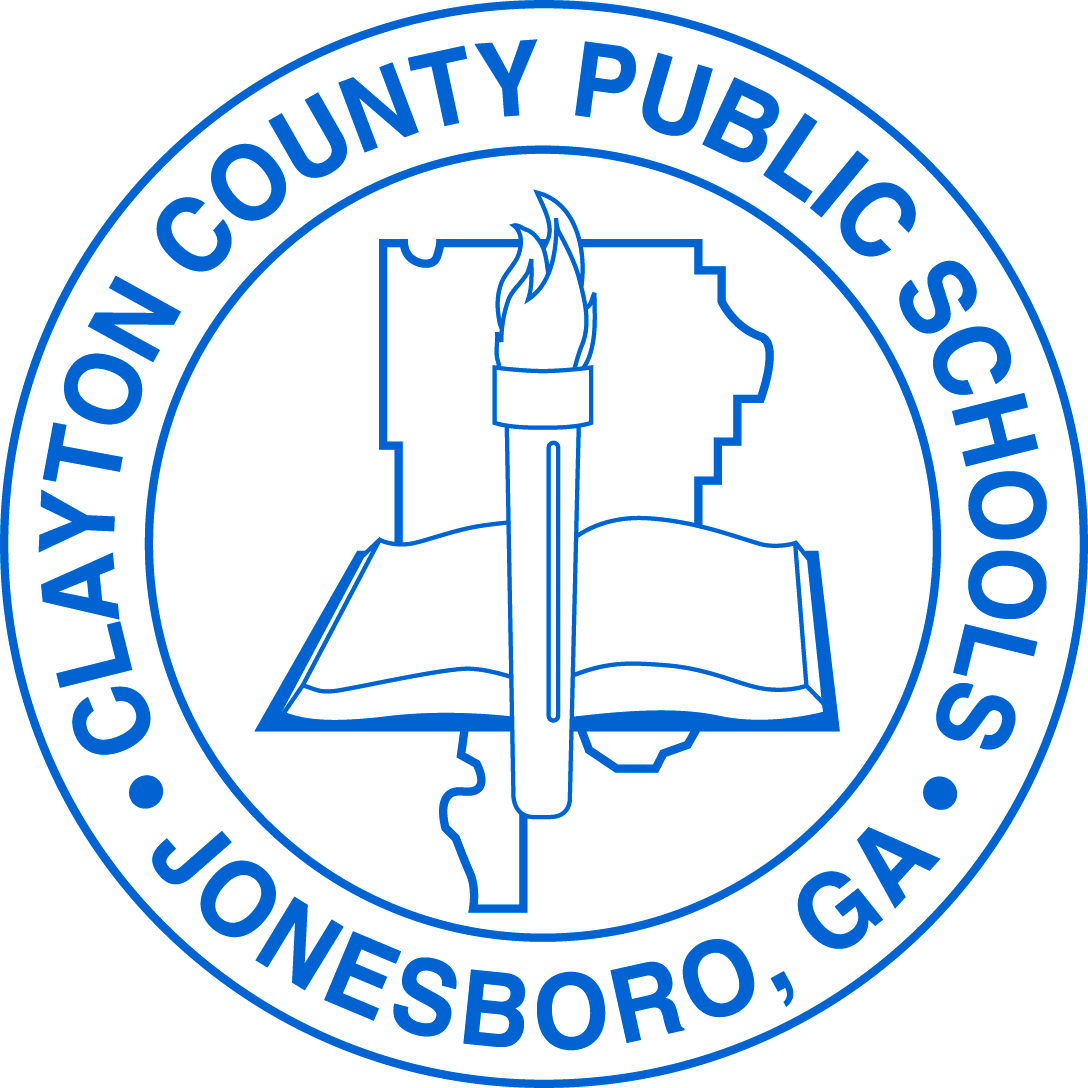 Jewell C. Anderson Elementary School2018-2019Vision StatementThe vision of Clayton County Public Schools is to be a district of high performance ALL students to live and compete successfully in a global society.Mission StatementThe mission of Clayton County Public Schools is to empower students to achieve academic and personal goals.Principal: Tonia PoeAssistant Principal(s): Stephanie GraffreeIntervention Data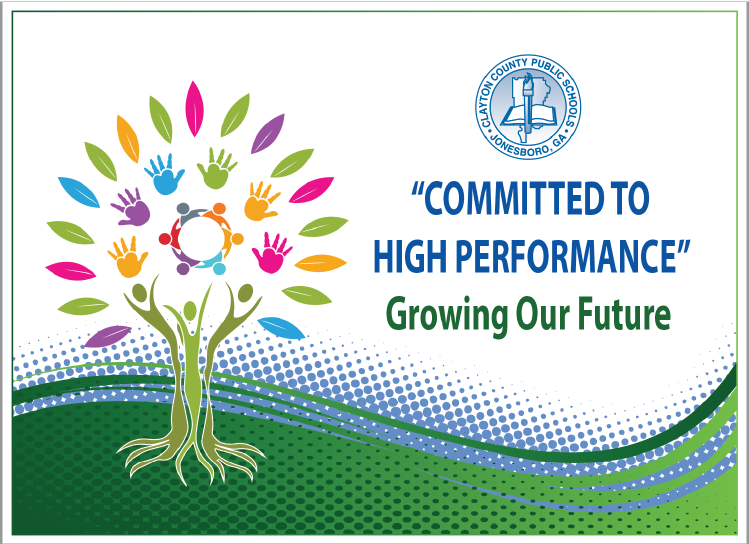 Action PlanSchool Leadership/Improvement TeamSchool Leadership/Improvement TeamNamePositionTonia PoePrincipalStephanie GraffreeAssistant PrincipalAttillah BrookshireEIP TeacherAyanna ClaybrooksSpecial Education TeacherCelanese FantroyKindergarten TeacherClae WhiteFirst Grade TeacherRebekah SmithSecond Grade TeacherAlma RobinsonThird Grade TeacherSara HodgsonFourth Grade TeacherCarole FeltonFifth Grade TeacherEllen WarrenEIP TeacherJane HoelscherESOL TeacherAlexis LeonardMedia SpecialistNicole FoleyParent LiaisonTanzania GrantCounselor2014-20152015-20162016-20172017-20182016-2020 GoalsOverall CCRPI Score:70.3Overall CCRPI Score:60.5Overall CCRPI Score:55.2Overall CCRPI Score:63.82016 Goal:  66.72                                                                     2019 Goal: 69.782017 Goal:  67.74                                                                     2020 Goal: 70.82018 Goal:  68.76Overall CCRPI Goals based on the following formula:CCPRI Performance GoalsFor each year during the five-year Strategic Waiver School System term, formerly the Investing in Educational Excellence (IE2), with the baseline year 2015-2016, Anderson Elementary School will increase its College and Career Ready Performance Index (CCRPI) score with Challenge Points by 3% of the gap between the baseline year CCRPI score and 100.ExampleAchievement Points Earned:                                                 24.9 /50Achievement Points Earned:                                                24.9/50     Achievement Points Earned:                                                23.1/50     Content Mastery Points Earned:42.4/302016 Goal:  66.72                                                                     2019 Goal: 69.782017 Goal:  67.74                                                                     2020 Goal: 70.82018 Goal:  68.76Overall CCRPI Goals based on the following formula:CCPRI Performance GoalsFor each year during the five-year Strategic Waiver School System term, formerly the Investing in Educational Excellence (IE2), with the baseline year 2015-2016, Anderson Elementary School will increase its College and Career Ready Performance Index (CCRPI) score with Challenge Points by 3% of the gap between the baseline year CCRPI score and 100.ExampleProgress Points Earned:                                                          35.8/40Progress Points Earned:                                                       35.8/40     Progress Points Earned:                                                       31.9/40     Progress Points Earned:77.9/352016 Goal:  66.72                                                                     2019 Goal: 69.782017 Goal:  67.74                                                                     2020 Goal: 70.82018 Goal:  68.76Overall CCRPI Goals based on the following formula:CCPRI Performance GoalsFor each year during the five-year Strategic Waiver School System term, formerly the Investing in Educational Excellence (IE2), with the baseline year 2015-2016, Anderson Elementary School will increase its College and Career Ready Performance Index (CCRPI) score with Challenge Points by 3% of the gap between the baseline year CCRPI score and 100.ExampleAchievement Gap Points Earned:                                          5/10            Achievement Gap Points Earned:                                       5/10              Achievement Gap Points Earned:                                       6/10              Closing Gaps Points Earned:63.6/152016 Goal:  66.72                                                                     2019 Goal: 69.782017 Goal:  67.74                                                                     2020 Goal: 70.82018 Goal:  68.76Overall CCRPI Goals based on the following formula:CCPRI Performance GoalsFor each year during the five-year Strategic Waiver School System term, formerly the Investing in Educational Excellence (IE2), with the baseline year 2015-2016, Anderson Elementary School will increase its College and Career Ready Performance Index (CCRPI) score with Challenge Points by 3% of the gap between the baseline year CCRPI score and 100.ExampleChallenge Points Earned:                                                       4.6/10                     Challenge Points Earned:                                                    4.6/10                     Challenge Points Earned:                                                    0/10                     Readiness Points Earned 71.2/202016 Goal:  66.72                                                                     2019 Goal: 69.782017 Goal:  67.74                                                                     2020 Goal: 70.82018 Goal:  68.76Overall CCRPI Goals based on the following formula:CCPRI Performance GoalsFor each year during the five-year Strategic Waiver School System term, formerly the Investing in Educational Excellence (IE2), with the baseline year 2015-2016, Anderson Elementary School will increase its College and Career Ready Performance Index (CCRPI) score with Challenge Points by 3% of the gap between the baseline year CCRPI score and 100.ExampleDIBELS PercentageDIBELS PercentageDIBELS PercentageDIBELS PercentageDIBELS PercentageDIBELS PercentageDIBELS PercentageDIBELS PercentageDIBELS PercentageDIBELS PercentageDIBELS PercentageDIBELS PercentageDIBELS PercentageDIBELS PercentageDIBELS PercentageSchool YearBOYBOYBOYBOY                        MOY                         MOY                         MOY                         MOY EOY EOY EOY EOY EOY 2017-18Grade LevelIntensive	StrategicBenchmarkAbove BenchmarkIntensive	StrategicBenchmarkAbove BenchmarkIntensive	StrategicBenchmarkAbove Bencmark2017-18Kindergarten4620153932112726272017-18First46191560995114162017-18Second46729467174616112017-18Third528244620174813262018-19Grade Level2018-19Kindergarten3517718131923252018-19First3814913407728i-Readyi-Readyi-Readyi-Readyi-Readyi-ReadySchool YearBOY                         MOY  Average Scale Score                        MOY  Average Scale ScoreEOY  Average Scale ScoreEOY  Average Scale Score2017-18Reading                      Math2nd Grade 433          2nd Grade 4003rd Grade 463          3rd Grade 4044th Grade 498          4th Grade 4395th Grade 504          5th Grade 438                Reading                      Math2nd Grade 433          2nd Grade 4003rd Grade 463          3rd Grade 4044th Grade 498          4th Grade 4395th Grade 504          5th Grade 438                Reading                       Math2nd Grade 439              2nd 4093rd Grade 447              3rd 3994th Grade 494              4th 4435th Grade 517              5th 4552018-19Reading                     Math2nd Grade 401            Kinder. 3283rd Grade 444             1st Grade 3604th Grade 465              2nd Grade 3685th Grade 505              3rd Grade 394                                     4th Grade 417                                     5th Grade 431Reading                     Math2nd Grade 401            Kinder. 3283rd Grade 444             1st Grade 3604th Grade 465              2nd Grade 3685th Grade 505              3rd Grade 394                                     4th Grade 417                                     5th Grade 431ReadingReadingReadingMathMathMathTypical GrowthStretch GrowthImproved Since PlacementTypical GrowthStretch GrowthImproved Since PlacementKN/AN/AN/A43%23%44%1N/AN/AN/A31%16%39%242%18%54%42%14%50%348%15%60%34%9%52%442%15%44%30%5%51%535%9%38%41%7%52%Performance Objective 1:  By 2023, Clayton County Public Schools will increase the percentage of student scoring at the Proficient and/or Distinguished levels on the Georgia Milestones to at least 80% in each content area.GADOE School Improvement Systems:  Coherent Instruction, Effective Leadership, Family and Community Engagement, Professional Capacity  Performance Objective 1:  By 2023, Clayton County Public Schools will increase the percentage of student scoring at the Proficient and/or Distinguished levels on the Georgia Milestones to at least 80% in each content area.GADOE School Improvement Systems:  Coherent Instruction, Effective Leadership, Family and Community Engagement, Professional Capacity  Performance Objective 1:  By 2023, Clayton County Public Schools will increase the percentage of student scoring at the Proficient and/or Distinguished levels on the Georgia Milestones to at least 80% in each content area.GADOE School Improvement Systems:  Coherent Instruction, Effective Leadership, Family and Community Engagement, Professional Capacity  Performance Objective 1:  By 2023, Clayton County Public Schools will increase the percentage of student scoring at the Proficient and/or Distinguished levels on the Georgia Milestones to at least 80% in each content area.GADOE School Improvement Systems:  Coherent Instruction, Effective Leadership, Family and Community Engagement, Professional Capacity  Performance Objective 1:  By 2023, Clayton County Public Schools will increase the percentage of student scoring at the Proficient and/or Distinguished levels on the Georgia Milestones to at least 80% in each content area.GADOE School Improvement Systems:  Coherent Instruction, Effective Leadership, Family and Community Engagement, Professional Capacity  Performance Objective 1:  By 2023, Clayton County Public Schools will increase the percentage of student scoring at the Proficient and/or Distinguished levels on the Georgia Milestones to at least 80% in each content area.GADOE School Improvement Systems:  Coherent Instruction, Effective Leadership, Family and Community Engagement, Professional Capacity  Action Steps/ TasksTimelineProject Leader(s) and School Level Person(s) MonitoringResources/ FundingCheck Points/ Related Artifacts and EvidenceProfessional LearningActivity and Date(where applicable)Implement the Rigor and Relevance Framework with an emphasis on: Evidence Based, Writing and Higher Order Thinking in all content areasAugust-MayAcademic Coach and the ICLE ConsultantsRigor and Relevance ToolkitIncrease percentage of students scoring at proficient level and above by 10% on district benchmarks unit assessments, and GMAS Strategic Planning with the Leadership Team and the staff: 8-23-18 ,, 9-25-18, 10-2-18, 11-6-18, 1-15-19, and 2-5-19Implement weekly data meetings focused on common assessments, unit assessment benchmark assessments, DIBELS, i-Ready, and DIBELS Burst.August-MayMs. PoeMrs. Graffree and the academic coach, Ms. PoleData tracking sheets, and ChartsMid-year DIBELS, End of year DIBELS, Unit, Benchmark, Weekly common and i-Ready assessments and GMAS alignment. Every Tuesday of each month August to AprilSupplemental Supports: What supplemental action steps will be implemented for these subgroups?Supplemental Supports: What supplemental action steps will be implemented for these subgroups?Economically DisadvantagedFoster and HomelessSmall group instruction based on standards and skills missed, RTI interventions,  After School Remediation, AR reading and Circle of SupportSmall group instruction based on standards and skills missed, RTI interventions,  After School Remediation, AR reading and Circle of SupportEnglish LearnersMigrantSmall group instruction based on standards and skills missed, RTI interventions,  After School Remediation, Imagine Learning, and AR reading Small group instruction based on standards and skills missed, RTI interventions,  After School Remediation, Imagine Learning,  AR reading and Circle of Support Currently, there are no Migrant students.Race/Ethnicity/MinorityStudents with DisabilitiesSmall group instruction based on standards and skills missed, RTI interventions,  After School Remediation, and AR reading Small group instruction based on standards and skills missed, RTI interventions,  After School Remediation, Spiral Reviews,  AR reading and Circle of SupportPerformance Objective 2:  Over the next five years, Clayton County Public Schools will increase the graduation rate from 69.6% to 90% or higher.GADOE School Improvement Systems:  Coherent Instruction, Effective Leadership, Family and Community Engagement, Professional CapacityPerformance Objective 2:  Over the next five years, Clayton County Public Schools will increase the graduation rate from 69.6% to 90% or higher.GADOE School Improvement Systems:  Coherent Instruction, Effective Leadership, Family and Community Engagement, Professional CapacityPerformance Objective 2:  Over the next five years, Clayton County Public Schools will increase the graduation rate from 69.6% to 90% or higher.GADOE School Improvement Systems:  Coherent Instruction, Effective Leadership, Family and Community Engagement, Professional CapacityPerformance Objective 2:  Over the next five years, Clayton County Public Schools will increase the graduation rate from 69.6% to 90% or higher.GADOE School Improvement Systems:  Coherent Instruction, Effective Leadership, Family and Community Engagement, Professional CapacityPerformance Objective 2:  Over the next five years, Clayton County Public Schools will increase the graduation rate from 69.6% to 90% or higher.GADOE School Improvement Systems:  Coherent Instruction, Effective Leadership, Family and Community Engagement, Professional CapacityPerformance Objective 2:  Over the next five years, Clayton County Public Schools will increase the graduation rate from 69.6% to 90% or higher.GADOE School Improvement Systems:  Coherent Instruction, Effective Leadership, Family and Community Engagement, Professional CapacityAction Steps/ TasksTimelineProject Leader(s) and School Level Person(s) MonitoringResources/ FundingCheck Points/ Related Artifacts and EvidenceProfessional LearningActivity and Date(where applicable)Implement a School Wide Close Reading ProtocolAugust-AprilMs. Poe, Mrs. Graffree, and academic coach, Ms. PoleClose Reading ProtocolObservations by Ms. Poe, Mrs. Graffree, and academic coach, Ms. Pole8-14-18, 8-22-2018, 10-2-2018 The counselor will facilitate the counseling Core Lessons, Mindfulness lessons, and College and Career lessonsAugust -AprilCounselor (MS Grant) and School Psychologist(Ms. Barlow)School PsychologistDivision and money from the General fundPre and Posttest surveys, action plan for each lesson8-18-18Supplemental Supports: What supplemental action steps will be implemented for these subgroups?Supplemental Supports: What supplemental action steps will be implemented for these subgroups?Economically DisadvantagedFoster and HomelessCounselor, School Psychologist, After School remediation, and Circle of Support, i-Ready, DIBELS, and AR ReadingCounselor, School Psychologist, Social Worker, After School remediation, and Circle of Support, i-Ready, DIBELS, and AR ReadingEnglish LearnersMigrantCounselor, School Psychologist, After School remediation, Imagine Learning, and Circle of Support, i-Ready, DIBELS, AR ReadingCounselor, School Psychologist, Social Worker. After School remediation, Imagine Learning and Circle of Support, i-Ready, DIBELS, and AR ReadingCurrently, there are no Migrant Students.Race/Ethnicity/MinorityStudents with DisabilitiesCounselor, School Psychologist, After School remediation, and Circle of Support i-Ready, DIBELS, and AR ReadingCounselor, School Psychologist, Social Worker. After School remediation, Imagine Learning and Circle of Support, i-Ready, DIBELS, and AR ReadingPerformance Objective 3:  By 2023, Clayton County Public Schools will increase the number of students absent less than 10% of their enrolled academic year.GADOE School Improvement Systems:  Effective Leadership, Supportive Learning Environment, Family and Community Engagement, Professional Capacity  Performance Objective 3:  By 2023, Clayton County Public Schools will increase the number of students absent less than 10% of their enrolled academic year.GADOE School Improvement Systems:  Effective Leadership, Supportive Learning Environment, Family and Community Engagement, Professional Capacity  Performance Objective 3:  By 2023, Clayton County Public Schools will increase the number of students absent less than 10% of their enrolled academic year.GADOE School Improvement Systems:  Effective Leadership, Supportive Learning Environment, Family and Community Engagement, Professional Capacity  Performance Objective 3:  By 2023, Clayton County Public Schools will increase the number of students absent less than 10% of their enrolled academic year.GADOE School Improvement Systems:  Effective Leadership, Supportive Learning Environment, Family and Community Engagement, Professional Capacity  Performance Objective 3:  By 2023, Clayton County Public Schools will increase the number of students absent less than 10% of their enrolled academic year.GADOE School Improvement Systems:  Effective Leadership, Supportive Learning Environment, Family and Community Engagement, Professional Capacity  Performance Objective 3:  By 2023, Clayton County Public Schools will increase the number of students absent less than 10% of their enrolled academic year.GADOE School Improvement Systems:  Effective Leadership, Supportive Learning Environment, Family and Community Engagement, Professional Capacity  Action Steps/ TasksTimelineProject Leader(s) and School Level Person(s) MonitoringResources/ FundingCheck Points/ Related Artifacts and EvidenceProfessional LearningActivity and Date(where applicable)Implement the Never Been Absent Club. Each staff gets a banner to recognize attendance and this banner is displayed on the board. Incentives will be  given to the students for attendance.August-AprilCounselor (Ms. Grant), Social Worker, Ms. Goldwire, Ms. Poe, and Mrs. Graffree Banners, Bulletin Boards, Attendance ReportsCheck daily attendance report and monitor class banners and teacher’s bullet boards for attendance.August 1st PDParent Liaison will call the parents of students who are absent daily.August-AprilParent LiaisonTelephone and Attendance Report, andWeekly  LogAttendance Report and Attendance LogN/ASupplemental Supports: What supplemental action steps will be implemented for these subgroups?Supplemental Supports: What supplemental action steps will be implemented for these subgroups?Economically DisadvantagedFoster and HomelessMonthly attendance incentives, track attendance daily on attendance board, parent liaison making daily calls for students who are absent, SAC meetings and following CCPS attendance policyMonthly attendance incentives, track attendance daily on attendance board, parent liaison making daily calls for students who are absent, SAC meetings and following CCPS attendance policyEnglish LearnersMigrantMonthly attendance incentives, track attendance daily on attendance board, parent liaison making daily calls for students who are absent, SAC meetings and following CCPS attendance policyMonthly attendance incentives, track attendance daily on attendance board, parent liaison making daily calls for students who are absent, SAC meetings and following CCPS attendance policy. Currently, there no Migrant StudentsRace/Ethnicity/MinorityStudents with DisabilitiesMonthly attendance incentives, track attendance daily on attendance board, parent liaison making daily calls for students who are absent, SAC meetings and following CCPS attendance policyMonthly attendance incentives, track attendance daily on attendance board, parent liaison making daily calls for students who are absent, SAC meetings and following CCPS attendance policyPerformance Objective 4:  By 2023, Clayton County Public Schools will decrease the number of discipline infractions while increasing employee morale and community support. GADOE School Improvement Systems:  Effective Leadership, Supportive Learning Environment, Family and Community Engagement, Professional Capacity  Performance Objective 4:  By 2023, Clayton County Public Schools will decrease the number of discipline infractions while increasing employee morale and community support. GADOE School Improvement Systems:  Effective Leadership, Supportive Learning Environment, Family and Community Engagement, Professional Capacity  Performance Objective 4:  By 2023, Clayton County Public Schools will decrease the number of discipline infractions while increasing employee morale and community support. GADOE School Improvement Systems:  Effective Leadership, Supportive Learning Environment, Family and Community Engagement, Professional Capacity  Performance Objective 4:  By 2023, Clayton County Public Schools will decrease the number of discipline infractions while increasing employee morale and community support. GADOE School Improvement Systems:  Effective Leadership, Supportive Learning Environment, Family and Community Engagement, Professional Capacity  Performance Objective 4:  By 2023, Clayton County Public Schools will decrease the number of discipline infractions while increasing employee morale and community support. GADOE School Improvement Systems:  Effective Leadership, Supportive Learning Environment, Family and Community Engagement, Professional Capacity  Performance Objective 4:  By 2023, Clayton County Public Schools will decrease the number of discipline infractions while increasing employee morale and community support. GADOE School Improvement Systems:  Effective Leadership, Supportive Learning Environment, Family and Community Engagement, Professional Capacity  Action Steps/ TasksTimelineProject Leader(s) and School Level Person(s) MonitoringResources/ FundingCheck Points/ Related Artifacts and EvidenceProfessional LearningActivity and Date(where applicable)Implement a school wide tiered behavior plan to decrease the number of discipline referralsAugust-MayPrincipal and Assistant PrincipalDiscipline MatrixThe Big 7 Report to be monitored 8-16-18, 10-11-18, 12-13-18, 2-7-18, 3-14-18, 4-11-18August 1st and August 29Increase employee morale and community supportEmployee Morale: Employee of the Month            Employee IncentivesInduction Program for New TeachersCommunity Support:Partners in EducationPTAParent VolunteersAugust-MayMs. Poe and Mrs. GraffreeGeneral FundsParent and Staff SurveysAugust 2nd and August 16thSupplemental Supports: What supplemental action steps will be implemented for these subgroups?Supplemental Supports: What supplemental action steps will be implemented for these subgroups?Economically DisadvantagedFoster and HomelessMulti-Tiered Behavior of Support, Gold slips (positive management), Academic parental meetings headed by Parent Liaison, and Academic Town Home meetings for third through fifth discussing GMAS expectations ,RTI interventions, and Circle of Support Multi-Tiered Behavior of Support, Gold slips (positive management), Academic parental meetings headed by Parent Liaison, and Academic Town Home meetings for 3rd-5th discussing GMAS expectations ,RTI interventions, and Circle of SupportEnglish LearnersMigrantMulti-Tiered Behavior of Support, Gold slips (positive management), Academic parental meetings headed by Parent Liaison, and Academic Town Home meetings for 3rd-5th discussing GMAS expectations ,RTI interventions, and Circle of SupportMulti-Tiered Behavior of Support, Gold slips (positive management), Academic parental meetings headed by Parent Liaison, and Academic Town Home meetings for 3rd-5th discussing GMAS expectations, RTI interventions, and Circle of Support.  Currently there are no Migrant StudentsRace/Ethnicity/MinorityStudents with DisabilitiesMulti-Tiered Behavior of Support, Gold slips (positive management), Academic parental meetings headed by Parent Liaison, and Academic Town Home meetings for 3rd-5th discussing GMAS expectations, RTI interventions, and Circle of SupportMulti-Tiered Behavior of Support, Gold slips (positive management), Academic parental meetings headed by Parent Liaison, and Academic Town Home meetings for 3rd-5th discussing GMAS expectations ,RTI interventions, and Circle of Support